The number of students participating to the exam is (………….) …………….…..………...….…...               ……………………						……………………….Proctor's Name Surname, Signature				Lecturer's Name Surname, SignatureT.C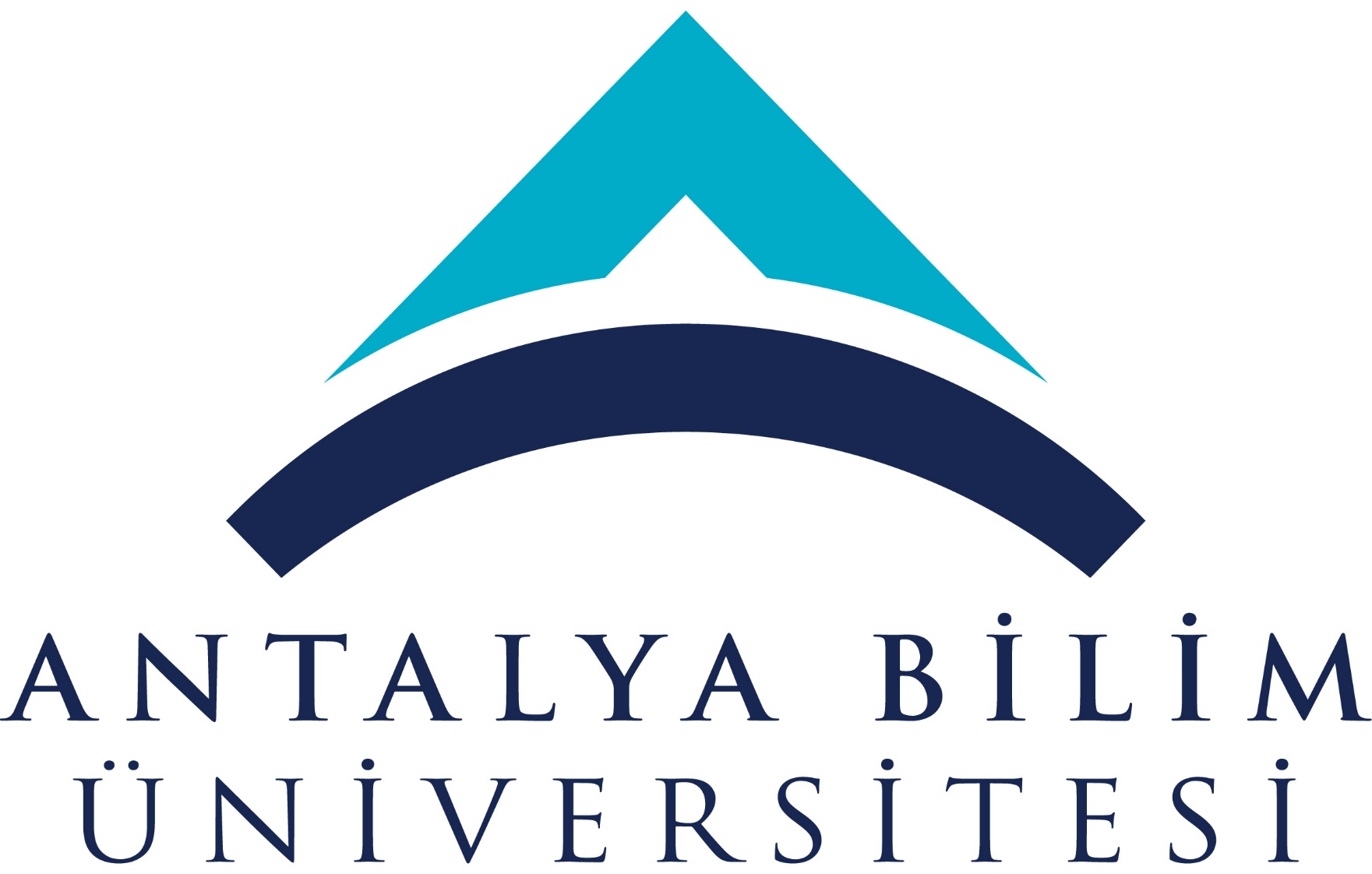 ANTALYA BİLİM ÜNİVERSİTESİCOLLEGE OF ENGINEERINGEXAM FORM AND ATTENDANCE TABLET.CANTALYA BİLİM ÜNİVERSİTESİCOLLEGE OF ENGINEERINGEXAM FORM AND ATTENDANCE TABLECOURSE NAME:	DEPARTMENT NAME: EXAM NAME: EXAM DATE & TIME: … /… /20…     &    ……am/pm                                                                            N.IDNAME SURNAMESIGNATUREN.IDNAME SURNAMESIGNATURE1232243254265276287298309311032113312341335143615371638173918401941204221432244